Chess Board Examples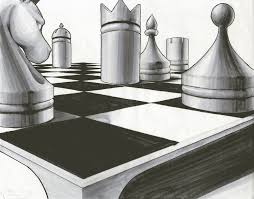 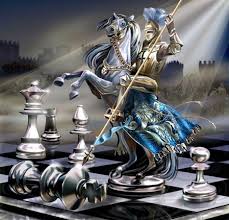 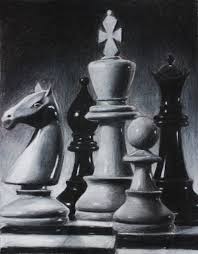 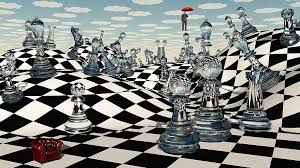 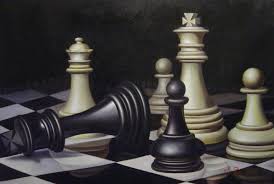 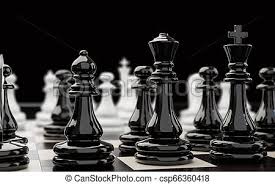 